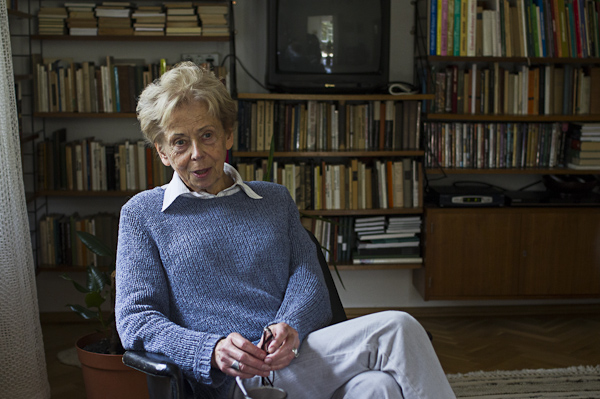 Takács Zsuzsa„Ha mindent tudnék magamról, biztosan nem írnék többet.”A kvíz beküldési határideje 2022.11.30.A helyes megfejtők között minden hónap végén könyvjutalmat sorsolunk ki. Köszönjük Takács Zsuzsának, hogy kérdéseivel hozzájárult novemberi irodalmi kvízünkhöz. Reméljük, olvasóinknak is izgalmas ez a forma, amikor a szerző maga is megfogalmaz kvíz-kérdéseket életművéről. Megtisztelő, hogy Takács Zsuzsa is csatlakozott játékunkhoz!Takács Zsuzsa 1938. november 23-án született. Melyik évben kapott Kossuth-díjat?200220072010Megjelent műveinek (verseskötet, novella- esszé és tárcanovella) száma.  15 alattpontosan 1515 fölött Ki mutatta be a magyar olvasóközönségnek verseit a Költők egymás közt című antológiában?Weöres SándorIllyés GyulaPlinszky JánosMelyik spanyol klasszikus költő verses életművét fordította magyarra?Keresztes Szent János Miguel de Cervantes Félix Lope de VegaMi Takács Zsuzsa végzettsége?orvostanárbiológusMi a címe a 2018-ban megjelent gyűjteményes verseskötetnek?A Vak ReményTiltott nyelvNémajátékElső irodalmi díját, a Graves-díjat melyik verséért ítélték neki? Esély, omló partok. Kalbeck a kertbenA más zenéjeKamaszkorában melyik költő gyakorolta rá a legnagyobb hatást?Ady Endre Babits Mihály Kosztolányi Dezső Melyik versét dedikálta Visky Andrásnak? ArcpírVakfolt  Ha van lelkünk ugyanA tárcanovelláit tartalmazó könyvének címe? A sóbálvány Egy könyvtár felszámolásaA letakart óraMi a tavaly megjelent kamaszlányverses-kötet címe?Konstruktív bizalmatlansági indítvány SpirálfüzetKönnyeiMiről szólnak az India-versek?egy álomrólegy tényleges útról spirituális utazásról Ki a szerzője a két Takács Zsuzsáról szóló monográfiának?Halmai Tamás és Szalagyi CsillaIancu LauraSzolláth Dávid13+1. A látásról című verse egy múltszázadeleji fiatal bécsi modell monológja. Kihez beszél Wally Neuzill?Gustav Klimt Alfons MuchaEgon SchieleKérjük, adja meg nevét és elérhetőségét! Amennyiben én nyerem meg a kvízt, az alábbi érdeklődési körömnek megfelelő könyveknek örülnék:(Aláírásommal kijelentem, hogy hozzájárulok, ahhoz, hogy a Csorba Győző Könyvtár (a továbbiakban: CSGYK) az irodalmi kvíz játék során megadott nevem és elérhetőségem a játék lebonyolításához szükséges mértékben és ideig kezelje, illetve nyertességem esetén nevem a CSGYK honlapján nyilvánosságra hozza. Tudomásom van arról, hogy a személyes adataimmal kapcsolatosan jogom van a tájékoztatáshoz, a hozzáféréshez, a helyesbítéshez, a törléshez, az adatkezelés korlátozásához és a jogorvoslathoz. Tudomásul veszem, hogy az adatkezeléssel kapcsolatos kérdéseimmel az adatvedelem@csgyk.hu e-mail címen élhetek jelzéssel. Tisztában vagyok azzal, hogy hozzájárulásom bármikor, indokolás nélkül visszavonhatom.) 